KARTA PRACYNa zdjęciach przedstawiono marchew jako dodatek do dań w różnych odsłonach. Wybierz te zdjęcia, na których marchew występuje w dozwolonej postaci w żywieniu dietetycznym. Nazwij wybraną potrawę z marchwi i określ sposób jej przygotowania. 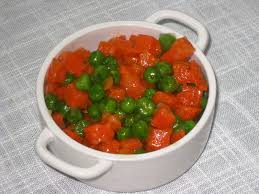 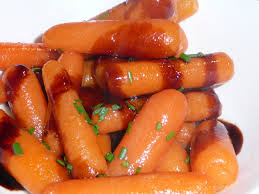 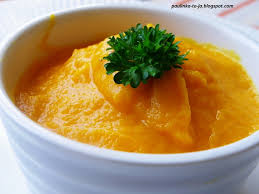    			2.    				3. 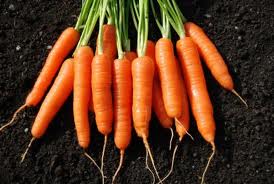 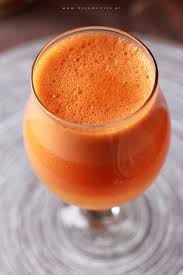 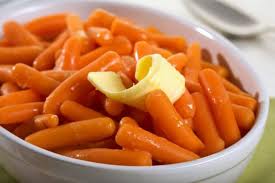 4.  				5.      				6. 								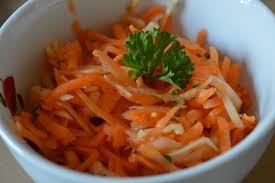 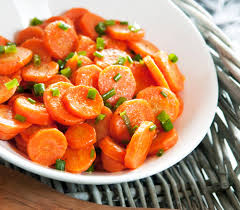 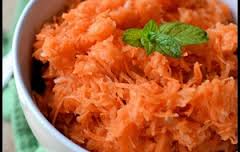 7. 				8. 				9.